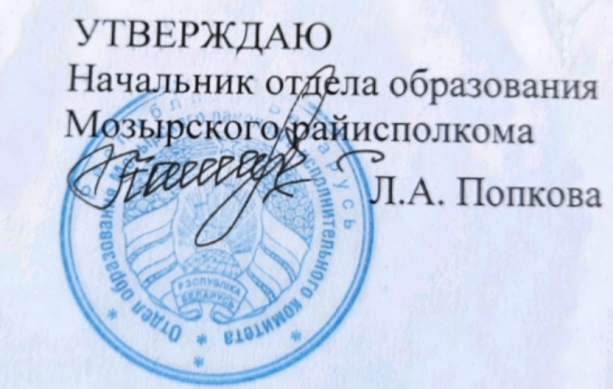 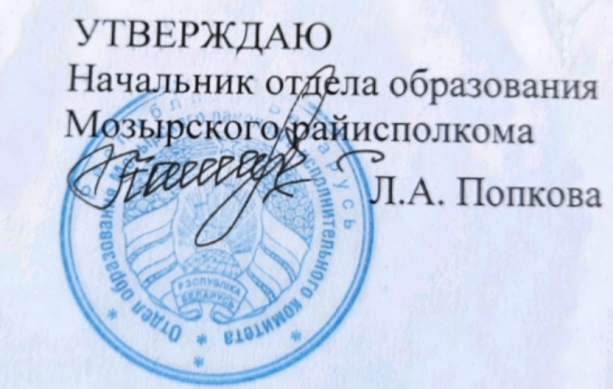 Задания первого этапа республиканской олимпиады по учебному предмету «Немецкий язык»2022/2023 учебный годХ классSchriftliche Arbeit (80 Punkte)Setzen Sie die Verben in richtiger Form ein (14 Punkte):sich beeilen, sich anziehen, sich ausleihen, sich ansehen, sich kämmen, sich treffen– Es ist gleich acht Uhr. Wollt ihr _____ nicht um acht ______________ (1)?– Doch, ich ______________ ______ (2) ja schon. Ich muss _______ nur noch die Haare ______________ (3).– ______________ ______ lieber noch einen Pulli ______ (4)! Es ist kalt. Woher hast du eigentlich das T-Shirt?– Das habe ich _____ von Beate _____________ (5). So, fertig, also tschüs. Was machst du eigentlich heute Abend?– Ich _____________ _____ einen Film im Fernsehen ______ (6). sich überlegen, sich wünschen, sich merken, sich kaufen, sich aufschreiben– Schau mal, das super Motorrad. So eins möchte ich ______ ________________ (7).– Das habe ich mir gedacht!– Hast du die Hausaufgaben?– Nein, vergessen. Jetzt muss ich ________ eine gute Entschuldigung __________________ (8).– Hier hast du meine Handynummer.– Moment mal, die muss ich _______ _________________ (9). Die kann ich ______ nicht _______________ (10).– Du hast ja bald Geburtstag.– Ja, und ich _________________ _________ (11) ein riesengroßes Fest.sich kennen lernen, sich sehen, sich verstehen– Sag mal, sind Doris und Christoph noch zusammen?– Klar, sie ________________ _______ (12) immer noch sehr gut. Sie _________________ _________ (13) jeden Tag.– Wo haben sie _________ eigentlich _____________ _______________ (14)?Setzen Sie die passenden Präpositionen ein (19 Punkte):Schönes Landleben	Während in Lateinamerika und Asien immer mehr Leute in die Städte gehen, zieht es jedes Jahr mehr und mehr Deutsche auf das Land. Warum? Geht es diesen Leuten _____ (1) bessere Bedingungen für ihr Leben oder ihre Arbeit?	Ob das Landleben jemandem gefällt oder nicht, hängt in erster Linie _____ (2) den Erwartungen ab, die jemand hat. Viele behaupten, auf dem Land fehle es _____ (3) Vergnügungsmöglichkeiten wie Kinos, Theatern etc. Die Landbewohner klagen _____ (4) das Fehlen dieser Einrichtungen jedoch nicht. Im Gegenteil: Die Landbewohner verfügen _____ (5) verschiedenste Freizeitmöglichkeiten, _____ (6) denen die Stadtbewohner nur träumen können: Wanderwege, Skipisten etc. liegen direkt vor der Haustür. Niemand auf dem Land klagt _____ (7) spielende Kinder direkt vor dem Haus, die Dörfer riechen schon lange nicht mehr _____ (8) Kühen und Mist, niemand ärgert sich _____ (9) schlechte Luft. Die Eltern müssen sich nicht so sehr _____ (10) ihre Kinder ängstigen, die draußen spielen. Und jeder hält vermutlich Natur und Luft auf dem Land _____ (11) gesünder.	Trotzdem schrecken viele Stadtbewohner _____ (12) einem Umzug aufs Land zurück. Sie möchten sich am Wochenende nicht nur _____ (13) Spaziergänge beschränken. Sie zweifeln _____ (14) der Idylle des Landes und denken _____ (15) die Nachbarn, die jeden Schritt verfolgen und nur zu oft _____ (16) andere spotten. Und sie vermissen die vielen Bequemlichkeiten der Stadt, _____ (17) denen neben kulturellen Einrichtungen auch die Vielfalt _____ (18) Geschäften und öffentlichen Verkehrsmitteln und das große Angebot _____ (19) Freizeitmöglichkeiten zählen.Schreiben Sie die vertauschten Sätze richtig auf (9 Punkte):1) Hunde, die schön eingepackt sind, beißen nicht._________________________________________ 2) Katzen, die sich viel melden, hängt man Glöckchen um._________________________________________ 3) Pferde, die gemalt sind, bekommen oft die meisten Schläge.__________________________________________ 4) Blumen, die am meisten arbeiten, riechen nicht.____________________________________________ 5) Vögel, die in der Not nicht helfen, fliegen nicht hoch.____________________________________________ 6) Äpfel, die Vögel jagen, schmecken nicht immer am besten.____________________________________________ 7) Geschenke, die zu viele Federn haben, bereiten doppelte Freude.____________________________________________ 8) Freunde, die schön rot aussehen, sind keine echten.____________________________________________ 9) Schüler, die bellen, wissen nicht immer am meisten.____________________________________________ Setzen Sie die passenden Konjunktionen ein (12 Punkte):Ansichten über die Aufgaben eines KlassensprechersDer Klassensprecher muss schlichten, ______ (1) sich zwei streiten, _____ (2) er darf sich selbst nicht in den Streit einlassen.Er muss zum Lehrerzimmer gehen, _____ (3) der Lehrer nicht rechtzeitig kommt.Er muss ein Junge sein, _____ (4) Mädchen sind für diese Rolle zu schwach.Er muss intelligent sein, _____ (5) er oft mit dem Lehrer reden muss.Er muss die Meinung der Klasse vertreten _____ (6) sie dem Lehrer mitteilen.Er sollte darauf achten, _____ (7) es möglichst zu keinem Streit kommt.Er sollte nicht rechthaberisch sein, _____ (8) gutmütig und vertrauensvoll.Er sollte wieder abgewählt werden können, _____ (9) man ihm nicht mehr vertraut.Er sollte darauf achten, _____ (10) die Schulordnung eingehalten wird.Er muss mit der Klasse sprechen, _____ (11) er etwas dem Lehrer meldet.Auf keinen Fall darf er petzen, _____ (12) er es vielleicht manchmal möchte.Ergänzen Sie die Sätze (16 Punkte):Der Bus hält an der Haltestelle, aber da wartet ___________ (1).Es klingelt. Da ist ____________ (2) an der Tür.Er hat keinen Hunger, deshalb isst er _____________ (3).Die Gäste haben vielleicht noch Durst und möchten gerne noch ___________ (4) trinken.Er hat viele Bücher über Mozart gelesen, deshalb weiß er fast ___________ (5) über ihn.____________ (6) Kind möchte gern ein Zimmer.__________ (7) Kinder spielen gern.__________ (8) Frau möchte gern schön sein.Ich habe Lust ein Spiel zu machen. Spielst du bitte ____________ (9) mit mir?___________ (10) Männer sind ein bisschen wie Kinder.In ___________ (11) Mann steckt ein Kind.Sie öffnen ___________ (12) Paket und ___________ (13) Kartons. In fast ____________ (14) Paketen und Kartons sind Geschenke. In einem Karton ist leider ____________ (15).Sie möchte ___________ (16) Sterne kennen.Diese Wörter beschreiben, was unser Körper tut. Ordnen Sie die Wörter den entsprechenden Definitionen zu (10 Punkte):Während des Schlafs laute Geräusche machen. _______________ (1)Damit werden die Bronchien frei. _______________ (2)Weites Mundöffnen, wenn man müde ist. _______________ (3)Zerkleinerte Speise vom Mund in den Magen befördern. ____________ (4)Dieses Geräusch bedeutet: „ach!“ oder „endlich!“ _______________ (5)Die Zähne z. B. in einen Apfel stecken. ________________ (6)Die Luft geht durch die Nase ein und aus. ________________ (7)Nach diesem Geräusch sagt man: „Gesundheit!“ _________________ (8)Der Mund wird breit, Lachen ohne Geräusch. _________________ (9)Ein Stück einer Speise im Mund klein machen. _________________ (10)alle, jemand, nichts, alle, etwas, alles, jedes, allen, jede, alle, jedem, etwas, niemand, jedes, alle, nichtsatmen, gähnen, husten, niesen, seufzen, schnarchen, grinsen, kauen, schlucken, beißen